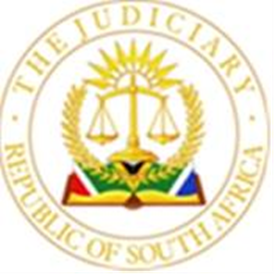 					OFFICE OF THE CHIEF JUSTICE		(REPUBLIC OF SOUTH AFRICA)				GAUTENG LOCAL DIVISION, JOHANNESBURGUNOPPOSED MOTION COURT ROLL FOR 05 MARCH 2024. BEFORE THE HONOURABLE JUDGE:  FORD AJ                                                                    JUDGE’S SECRETARY: NMvula@judiciary.org.za1.OLITZKI PROPERTY HOLDINGS (PTY) LTD  V. NONHLANHLA LETTA SIKHOSANA # 2023-059592 # O152023-0595922.PLACE DE TETRE BODY CORPORATE  V. PHILANI ZAMANI ZUNGU # 2023-128327 # PDT100982023-1283273.RAPID INTERVENTION UNIT CC  V. EERSTELING GOLD MINING COMPANY LIMITED # 2023-127406 # RAPIDINTERVENTIONUNITCCVEERSTELINGGOLDMININGCOMPANYLIMITED2023-1274064.RED OAK PROPERTIES (PROPRIETY) LIMITED  V. THE UNLAWFUL OCCUPIER(S) OF UNIT 19, DOOR 503 IN PRESIDENT TOWERS BODY CORPORATE # 2023-127692 # PT192023-1276925.RED OAK PROPERTIES (PROPRIETY) LIMITED  V. THE UNLAWFUL OCCUPIER(S) OF UNIT 35, DOOR 801 IN PRESIDENT TOWERS BODY CORPORATE # 2023-126472 # PT352023-1264726.RED OAK PROPERTIES (PROPRIETY) LIMITED  V. THE UNLAWFUL OCCUPIER(S) OF UNIT 43, DOOR 903 IN PRESIDENT TOWERS BODY CORPORATE # 2023-126401 # PT432023-1264017.RED OAK PROPERTIES (PROPRIETY) LIMITED  V. THE UNLAWFUL OCCUPIER(S) OF UNIT 45, DOOR 905 IN PRESIDENT TOWERS BODY CORPORATE # 2023-126416 # PT452023-1264168.RED OAK PROPERTIES (PROPRIETY) LIMITED  V. THE UNLAWUFL OCCUPIER(S) OF UNIT 37, DOOR 803 IN PRESIDENT TOWERS BODY CORPORATE # 2023-126433 # PT372023-1264339.REDEFINE PROPERTIES LIMITED  V. DYNOSPORT (PTY) LTD # 2023-056489 # DYNOSPORT2023-05648910.SAKHAWAT  HUSSAIN  V. DIRECTOR GENERAL OF HOME AFFAIRS # 2023-126699 # HSWART2023-12669911.SALOME AUGUSTUS DOMAN N.O  V. SOLOMON WILLIAM DE VILLIERS # 2023-129114 # JSWANEPOEL2023-12911412.SANJAY  BABULAL  V. YOGANDRAN  NAIDOO # 2023-104500 # SANJAYBABULALVYOGANDRANNAIDOOANDNATASHANAIDOO2023-10450013.SASFIN BANK LIMITED  V. MANHOVE PROPERTY SOLUTIONS (PTY) LTD # 2023-059206 # SR08402023-05920614.SB GUARANTEE COMPANY (RF) PROPRIETARY LIMITED  V. PHUMEZA  ZANDILE # 2023-054879 # J37412023-05487915.SEAN MATTHEW BARBER  V. NTSAKO  GARRINE # 2023-102811 # G23449BARBERVGARRINE2023-10281116.SHARENDRA SUNGEATH BEDESI  V. QINISANI NHLANHLA MBATHA # 2024-012706 # BMEADOWS2024-01270617.SIBANYE GOLD (PTY) LTD T/A SIBANYE-STILLWATER  V. NKOSINATHI NDUMISO SUKATI # 2023-110305 # S15392023-11030518.SOUTH AFRICAN SECURITISATION PROGRAMME (RF) LTD  V. THORISO PRIMARY SCHOOL # 2023-102549 # SR08612023-10254919.SPARTACUS BODY CORPORATE  V. BELINDA JANSEN VAN VUUREN # 2023-0027602023-00276020.SPARTACUS BODY CORPORATE  V. ETTIENE JAQUES HONIBALL SCHOLTZ # 2022-0262822022-02628221.THE STANDARD BANK OF SOUTH AFRICA LIMITED  V. MUTCH HOUSING CC # 2023-127756 # POTGIETER1165302023-12775622.THE STANDARD BANK OF SOUTH AFRICA LIMITED  V. MAXWELL SEBOTA MOKHOJOE # 2023-087202 # EF20102023-08720223.THE STANDARD BANK OF SOUTH AFRICA LIMITED  V. LOUIS JOHAN POTGIETER # 2023-120028 # POTGIETER1158722023-12002824.THE STANDARD BANK OF SOUTH AFRICA LIMITED  V. CECIL PETER MAROLE THOKOANE # 2023-089572 # PN51952023-08957225.THE STANDARD BANK OF SOUTH AFRICA LIMITED  V. ANTON CARL LANDMAN # 2023-127792 # POTGIETER1165312023-12779226.THE MAJOR CONNECTION CANE PTY LTD  V. TUPA 2012(PTY)LTD # 2023-126254 # SHANDRACK32023-12625427.THE CITY OF JOHANNESBURG METROPOLITAN MUNICIPALITY  V. UNKOWN INDIVIDUALS   # 2023-126353 # THONONDA2023-126353 28.THE BUILDING COMPANY (PTY) LTD  V. BOON GROUP (PTY) LTD # 2023-032724 # HSWART2023-03272429.STRIVE VENTURES PROPRIETARY LIMITED  V. EVERGREEN MINING SOUTH AFRICA PROPRIETARY LIMITED # 2023-126320 # CMBWMAT8092023-12632030.STRAWBERRY WORX POP (PTY) LTD  V. ALTHAAF MOHAMMED CASSIM # 2023-067727 # ALTHAAFMOHAMMEDCASSIMVSTRAWBERRYWORXPOP2023-06772731.STONEHAGE FLEMING TRUSTEES (PTY) LTD N.O  V. AKANI GLOBAL PETROLEUM # 2023-103202 # PNM0192023-10320232.THE STANDARD BANK OF SOUTH AFRICA LIMITED  V. REGINALD NHLANHLA GCABASHE # 2023-080589 # S0002132023-08058933.TILLERS 4 AFRICA (PTY) LTD  V. LEON HENDRIK HANEKOM # 2023-105397 # TILLERS4AFRICAVSLEONHENDRIKHANEKOM2023-10539734.VEXICURE PROPRIETARY LIMITED T/A THE WESTIN CAPE TOWN  V. THE VILLAGE ENTREPRENEURSHIP PROPRIETARY LIMITED # 2023-098147 # V3572023-09814735.VUKILE PROPERTY FUND LTD  V. AMICABLE HOLDINGS (PTY) LTD # 2023-093212 # REAANSWANEPOEL2023-09321236.WATERFIELD PARK BODY CORPORATE  V. BEKANI SAMUEL NSIBANYONI # 2022-0468832022-04688337.ZELDA  DU TOIT   # 2023-070229 # DUTOITREHAB2023-070229 38.ZISTICS (PTY) LTD  V. VARLOWIZE (PTY) LTD # 2022-0237902022-02379039.AMEDIN MUHAMED ANBESSE  V. THE MINISTER OF  HOME AFFAIRS # 2024-019535 # AMEDIN2024-01953540.FELTRE TRUST  V. MIDDELVLEI TENACRES PROPERTIES (PTY) LTD # 2024-019326 # F00112024-01932641.GODBLESS  AJAKES  V. THE MINISTER  OF HOME AFFAIRS # 2024-018926 # 1NIGERI2024-01892642.KEYIRO  ARABO  V. THE MINISTER OF  HOME AFFAIRS # 2024-018978 # ARABO2024-01897843.MAREBOLE SECURITY SOLUTIONS (PTY) LTD  V. ESKOM HOLDINGS SOC LTD # 2024-017633 # RA2024-01763344.MEHAMED REMETO LALOTO  V. DEPARTMENT OF HOME AFFAIRS # 2024-019640 # MEHAMEDREMETOLALOTO2024-01964045.NATIONAL HOMEBUILDERS REGISTRATION COUNCIL  V. MOAHLULI BUILDING CONSTRUCTION PROPRIETARY LIMITED # 2024-016123 # NHBRCINTERDICT2024-01612346.NTIKARKIRWA  SAMUEL  V. THE MINISTER  OF HOME AFFAIRS # 2024-019124 # 5MARCHBURUNDI2024-01912447.THULANI  MAKHUBELA  V. COMMISSION OF INQUIRY # 2024-012921 # THULANIMAKHUBELAVRETIREDJUSTICESISIVIRGINIAKHAMPEPEANDOTHERS2024-01292148.TRUE MOTIVES 44 (PTY) LTD  V. THE CITY OF JOHANNESBURG METROPOLITAN MUNICIPALITY # 2023-101121 # 001495662023-101121 49.TUKELA  NINGIZA  V. MASTER OF THE HIGH COURT # 2024-018488 # 12345678912024-01848850.VCG INVEST CONDUIT  V. CARBON BLACK AUTO # 2024-019506 # PMV004242024-01950651.ABSA BANK LIMITED  V. GAVIN PETER MARSHALL # 2022-0445102022-04451052.ABSA HOME LOANS GUARANTEE COMPANY (RF) PROPRIETARY LIMITED  V. JADE ANNE EACHELLS # 2023-094440 # MAT333432023-094440